21.01.21 LO: To use adverbs ending in ‘ly’ correctly. 21.01.21 LO: To use adverbs ending in ‘ly’ correctly. I have used adverbs ending in ‘ly’ in my writing. 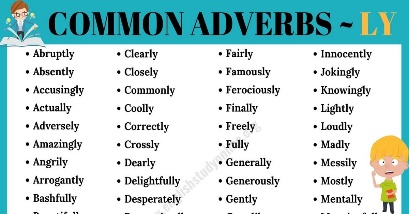 I have written in the form of instructions.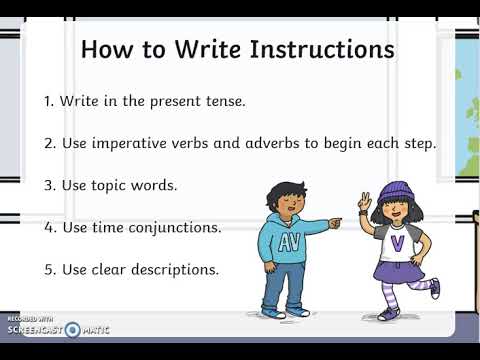 I have used adjectives to describe.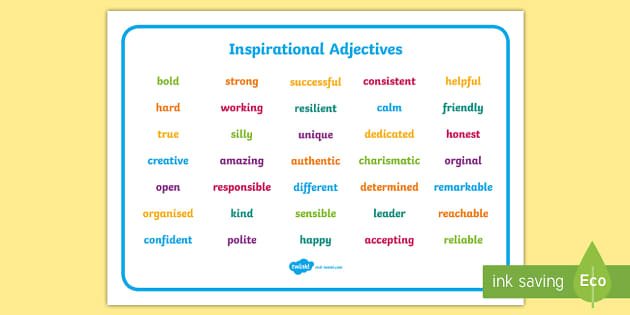 I have formed my letters correctly.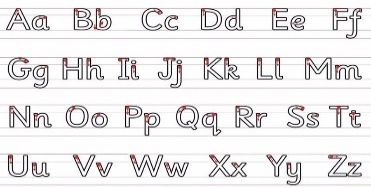 Challenge- I have spelt all year 1 and 2 words correctly. Greater depth – I have used at least 5 bossy (imperative) verbs. Words of the week –   gently   thoroughly   beautifully   Challenge- I have spelt all year 1 and 2 words correctly. Greater depth – I have used at least 5 bossy (imperative) verbs. Words of the week –   gently   thoroughly   beautifully   